	          Recreation Commission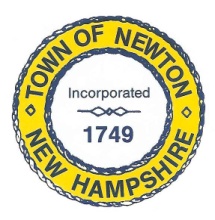     2 Town Hall Road, Newton, NH 03858                  Tel: 382-4405 ext. 313www.newton-nh.govNEWTON RECREATION COMMISSION MONDAY, June 18, 2018TIME: 7:00PMLOCATION: Town Hall (rear) MEETING AGENDACall to OrderPledge of AllegianceApproval of Minutes – May 21, 2018Old Business Memorial Day Parade   Town-wide yard sale registration formWetlands permit for beach sandLifeguards New BusinessA. Olde Home Day – September 15B. 2018 dates for events for postingC. Beach fenceD. Bylaws and new requisition processOther BusinessAdjournPosted on 6/14/2018: Newton Town Hall and Official Town Website @ www.newton-nh.gov